Куликова Елена Александровна к.м.н., заведующая поликлиническим отделением эндокринологии и эндокринной хирургии клиники высоких медицинских технологий им. Н.И.Пирогова СПбГУ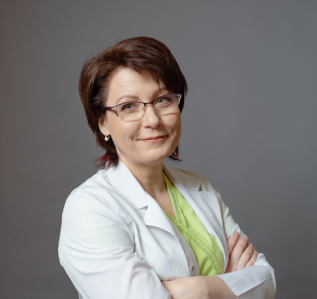 Йод играет важную роль в профилактике заболеваний щитовидной железы у детей. В период роста и развития щитовидная железа у детей особенно активна и требует достаточного количества йода для нормального функционирования. Недостаток йода может привести к развитию заболеваний - эндемический зоб и гипотиреоз, влияющих на дальнейшее здоровье и рост ребенка. Рекомендуемая суточная доза йода у детей: новорожденные до 6 мес. 110-130 мкгмладенцы от 7 до 12 мес. 130 мкгот 1 до 3 лет       90-120 мкгот 4 до 6 лет       120-150 мкгот 7 до 10 лет      150-200 мкгот 11 до 14 лет     200-220 мкг15-18 лет                 220-250 мкгПотребность в йоде может отличаться в зависимости от пола, физической активности, здоровья и других факторов, максимально допустимая суточная доза не должна превышать 1100 мкг.  Для определения состояния здоровья щитовидной железы и дозы йодсодержащего препарата обратитесь к детскому эндокринологу.